THE METHODIST CHURCH IN THE CARIBBEAN AND THE AMERICAS- JAMAICA DISTRICT PROVIDENCE CIRCUIT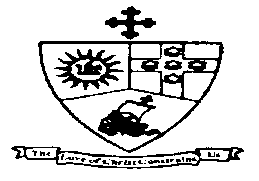 District Theme:“Spreading Scriptural Holiness to Reform the Nation: Beginning with Me”Sub - Theme:“Caring for the Body, Mind, and Soul as we serve the present Age.”DISTRICT PRESIDENTBishop Christine Gooden-BengucheCIRCUIT SUPERINTENDENT MINISTERRev’dDr. George MulrainPROVIDENCE METHODIST CHURCH 132 Old Hope Road, Kingston 6TEL: 876-9775971 / 977-6489Website: www.providencemethodistja.comONLINE WORSHIP SERVICE            4th lord’s  day after pentecostSunday, June 20, 20218:30 a.m. PREACHERBro. Howard ArmstrongORDER OF WORSHIPIntroit-   “Father we adore You”Call to WorshipLeader: 	Relationships with fathers can be complicated. Some of the fathers have been present, have been faithful to family and to God. We give thanks for them; others were never there.Cong: 	For some persons, It is God's love that fills the empty space that inadequate fathering left behind.Leader: 	All of us are shaped to some extent by our relationship with our fathers, or lack thereof.Cong: 	Today we reflect on what it means to be a father, we recognize the importance of fathers in our communities. We pledge as a congregation to love, encourage and support fathers as best we can, and trust that they will be aligned to the will of God in all that they do.Hymn: VIP # 5 	“Joyful Joyful we adore thee”PrayersSpecial prayer for FathersToday Almighty God, as we observe Fathers’ Day, we lift all the fathers of this world, and of this nation, and especially of this Church, up to you. Fathers play an integral role in the lives of all, as mentors, providers, care givers, and so much more. They also help provide that firm foundation  on which we can stand from we are young until our last days. Thank You Jehovah Jireh for your provision of Fathers Biological and otherwise and for offering them your divine blessings. We pray that you will specially prepare them, set them apart for your perfect purpose. In the Name of Jesus Christ who physically fathered none and yet is one with God who is father to all. AmenSong: “Him a mi Daddy oh”I will not suffer, I will not beg for breadThe Lord is my provider, I will not beg for bread[Chorus]Him a mi daddy oh      ( x 3)Jesus a mi Daddy ohRepeat AllChangeJesus is my deliverer          (x3)I know ‘cause he delivered meWhen I was sick, he deliveredMy bills to pay, he deliveredJesus is my delivererI know ‘cause he delivered me[Chorus] x 2All-Age Message[Chorus]Him a mi daddy oh ( x 3)Jesus a mi Daddy ohChangeJesus is my deliverer (x3)I know ‘cause he delivered meNOTICES & OffertoryOFFERING FOR THE CARE FUNDMinistry of the WordOld Testament Lesson:	Genesis 46: 28-3428 Israel sent Judah ahead to Joseph to lead the way before him into Goshen. When they came to the land of Goshen, 29Joseph made ready his chariot and went up to meet his father Israel in Goshen. He presented himself to him, fell on his neck, and wept on his neck a good while. 30Israel said to Joseph, ‘I can die now, having seen for myself that you are still alive.’ 31Joseph said to his brothers and to his father’s household, ‘I will go up and tell Pharaoh, and will say to him, “My brothers and my father’s household, who were in the land of Canaan, have come to me. 32The men are shepherds, for they have been keepers of livestock; and they have brought their flocks, and their herds, and all that they have.” 33When Pharaoh calls you, and says, “What is your occupation?” 34you shall say, “Your servants have been keepers of livestock from our youth even until now, both we and our ancestors”—in order that you may settle in the land of Goshen, because all shepherds are abhorrent to the Egyptians.’Leader:			This is the Word of the LordResponse:		Thanks be to God.Gospel:		Luke15: 11-32     Glory to You, O God11 Then Jesus said, ‘There was a man who had two sons. 12The younger of them said to his father, “Father, give me the share of the property that will belong to me.” So he divided his property between them. 13A few days later the younger son gathered all he had and travelled to a distant country, and there he squandered his property in dissolute living. 14When he had spent everything, a severe famine took place throughout that country, and he began to be in need. 15So he went and hired himself out to one of the citizens of that country, who sent him to his fields to feed the pigs. 16He would gladly have filled himself with the pods that the pigs were eating; and no one gave him anything. 17But when he came to himself he said, “How many of my father’s hired hands have bread enough and to spare, but here I am dying of hunger! 18I will get up and go to my father, and I will say to him, ‘Father, I have sinned against heaven and before you; 19I am no longer worthy to be called your son; treat me like one of your hired hands.’ ” 20So he set off and went to his father. But while he was still far off, his father saw him and was filled with compassion; he ran and put his arms around him and kissed him. 21Then the son said to him, “Father, I have sinned against heaven and before you; I am no longer worthy to be called your son.” 22But the father said to his slaves, “Quickly, bring out a robe—the best one—and put it on him; put a ring on his finger and sandals on his feet. 23And get the fatted calf and kill it, and let us eat and celebrate; 24for this son of mine was dead and is alive again; he was lost and is found!” And they began to celebrate. 25 ‘Now his elder son was in the field; and when he came and approached the house, he heard music and dancing. 26He called one of the slaves and asked what was going on. 27He replied, “Your brother has come, and your father has killed the fatted calf, because he has got him back safe and sound.” 28Then he became angry and refused to go in. His father came out and began to plead with him. 29But he answered his father, “Listen! For all these years I have been working like a slave for you, and I have never disobeyed your command; yet you have never given me even a young goat so that I might celebrate with my friends. 30But when this son of yours came back, who has devoured your property with prostitutes, you killed the fatted calf for him!” 31Then the father said to him, “Son, you are always with me, and all that is mine is yours. 32But we had to celebrate and rejoice, because this brother of yours was dead and has come to life; he was lost and has been found.” ’ Leader:		This is the Gospel of Christ.Response:	Praise be to Christ Our Lord. Song – Father we love You, we worship and adore YouFather we love you, we worship and adore you.  Glorify Thy Name in all the earth.
Glorify Thy Name, Glorify Thy Name, Glorify Thy Name in all the earth.
Jesus we love you, we worship and adore you.  Glorify Thy Name in all the earth.
Glorify Thy Name, Glorify Thy Name, Glorify Thy Name in all the earth.
Spirit we love you, we worship and adore you.  Glorify Thy Name in all the earth.
Glorify Thy Name, Glorify Thy Name, Glorify Thy Name in all the earth.SermonMinistry in song – Sis. Karen Armstrong & Sis. Michelle EdwardsPrayers / IntercessionHymn: VIP # 9 -  “Now Thank we all our God”3. All praise and thanks to God   The Father now be given,   The Son, and him who reigns   With them in highest heaven,   The one eternal God   Whom earth and heaven adore,   For thus it was, is now,   And shall be evermore.Benediction****************************************************************************BIRTHDAYS – 20th – Sis. Phylis Gibbs, Sis. Clover DeSouza, Sis. Kimberly-Smith-Goldson; 23rd – Sis. Hazel Campbell; 24th – Sis. Lauris Goldson, Sis. Ruby Whiteman; 25th – Bro. Michael Boyne; 26th – Bro. Caulton GordonSUNDAY SCHOOL – 21st - Milan Harrison;  23rd - Danielle Robinson; 24th - Victoria Singh UPCOMING EVENTSTues.   June   22     6:00 p.m.     BIBLE STUDY FUTURE EVENTSSun.    June    27   8:30 a.m.       DIVINE WORSHIP			      Sis. Deonne Taylor WilsonPlease note that the Church Office must be advised by 9:00 A.M. on Friday morning at the latest of your intention to worship, so that your name can be included in the list of attendees.Annual Budget:  All organizations and groups of the Church are requested to prepare and submit their Annual Budgets for the year commencing September 1, 2021 - August 2022.  This should be submitted to the Church Office by Friday, July 16, 2021.Please inform persons that there is space available at the Methodist Home for Retired Persons, 26 University Crescent, Kingston 6, with accommodation especially for females. Both single and double occupancy can be available. Kindly check the Providence website www.providencemethodistja.com for more information on the home's features. MINISTERS' LEAVE - JUNE - Rev. Dr. George Mulrain; JULY Rev. Dr. George Mulrain & Rev. Charlene Burton; AUGUST - Rev. Dr George Mulrain & Dr. Rev. Alison ItonThe Providence Methodist Church Fund Raising Team invites you a DRIVE THRU LUNCH  on Friday June 25, 2021 from 11:30 a.m. – 2:30 p.m.    Menu:                                    Steamed Fish served with steamed Bammies $1600.00Escoveitch Fish served with Bammy  / Festival $1600.00Jerk or BBQ Chicken served with Bammy / festival or Rice &Peas $1500.00Caterer: Patsy Lyn Caterers LTDTickets are available at the Church Office.Introducing the prayer line – Persons desirous of prayer may call the Prayer line.  Mondays between 12 Noon   –    2:00 p.m.  876-927-5222; 	         Daily between       10:00 a.m. – 12 Noon.    876-4462475	         Daily between        4:30 p.m.  –  6:30 p.m    876-3157643                         Generally available except on Mondays.       876- 92714391.  JOYFUL, joyful, we adore thee,    God of glory, Lord of love;    hearts unfold like flowers before   thee, opening to the sun above.    Melt the clouds of sin and sadness;   drive the dark of doubt away.    Giver of immortal gladness,   fill us with the light of day!2.  All thy works with joy surround thee, earth and heaven reflect thy rays, stars and angels sing around thee,  centre of unbroken praise.  Field and forest, vale and mountain, flowery meadow, flashing sea, chanting bird and flowing fountain, call us to rejoice in thee.3. Thou art giving and forgiving,    ever blessing, ever blest,    well-spring of the joy of living,    ocean depth of happy rest!     Thou our Father, Christ our brother,    all who live in love are thine;    teach us how to love each other,    lift us to the joy divine.4. Mortals, join the mighty chorus    which the morning stars began;    love divine is reigning o'er us,    binding all within its span.     Ever singing, march we onward,    victors in the midst of strife;    joyful music leads us sunward,     in the triumph song of life.1.  NOW thank we all our God,    With hearts and hands and voices,   Who wondrous things has done,   In whom his world rejoices;   Who from our mothers' arms   Has blessed us on our way   With countless gifts of love,   And still is ours today.2. O may this bounteous God   Through all our life be near us,   With ever joyful hearts   And blessed peace to cheer us;   And keep us in his grace,   And guide us when perplexed,   And free us from all ills   In this world and the next.